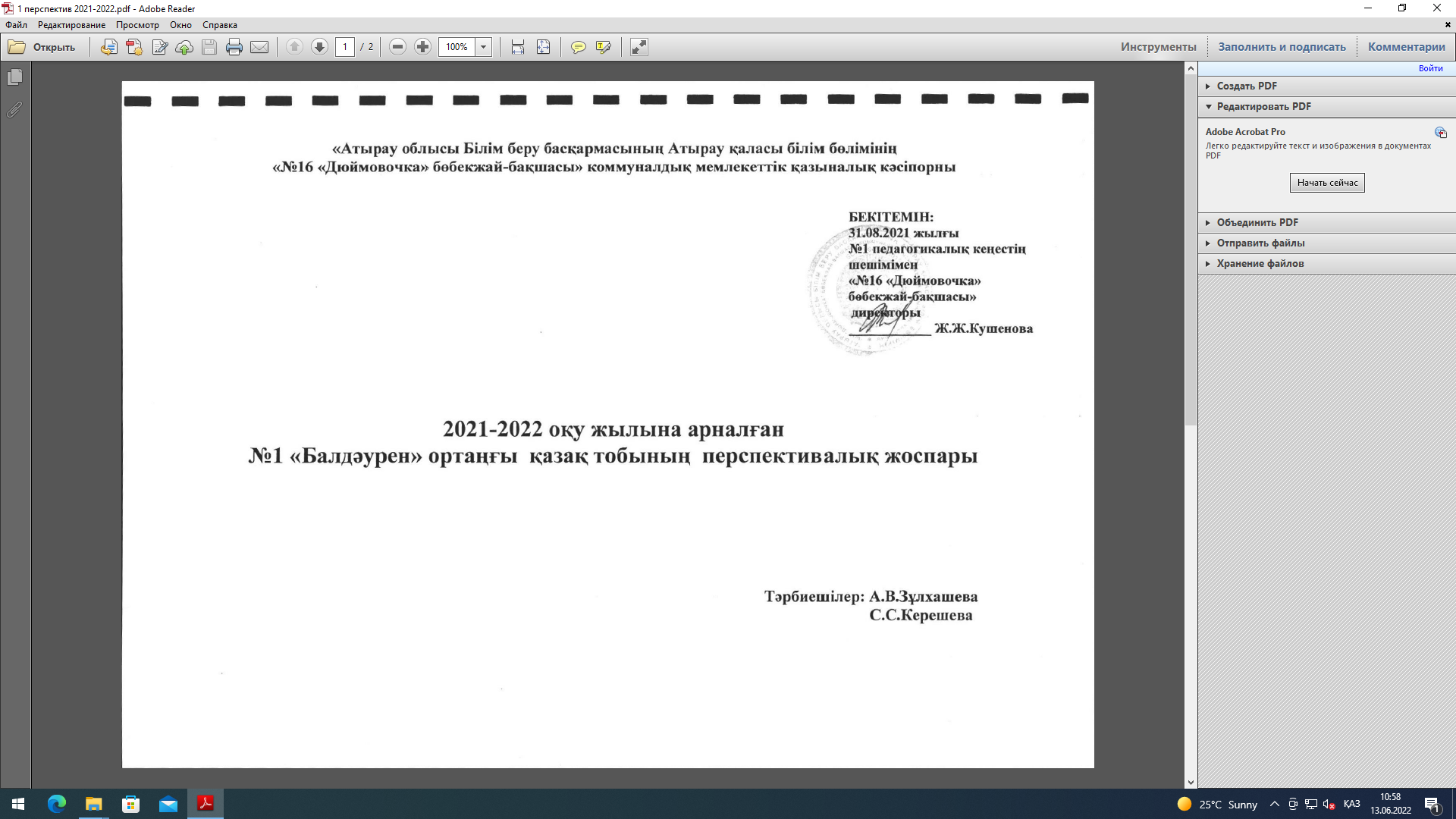 №1«Балдәурен»  ортаңғы қазақ тобыныңперспективалық жоспары 2021-2022 оқу жылыҚыркүйек айыӨтпелі тақырып « Балабақша»Мақсаты:  «Балабақша» - балалардың бойында  балабақшаға, балаларға, ересектерге сүйіспеншілік сезімді қалыптастыруға, бірлескен әрекетке қызығушылықты дамытуға бағытталған.Қазан айыӨтпелі тақырып«Менің отбасым»Мақсаты:«Менің отбасым» - отбасы, ана, әке, әже, ата, аға, әпкенің рөлі, отбасы мүшелерінің еңбек міндеттері, отбасындағы жағымды өзара қарым-қатынас, өзара көмек, отбасының барлық мүшелеріне сүйіспеншілік туралы түсініктерін кеңейтуге ықпал ету Қараша айыӨтпелі тақырып«Дені саудың жаны сау»Мақсаты:«Дені саудың жаны сау»- баланың денсаулығын сақтауға және нығайтуға, тұрмыста, көшеде, табиғат жағдайларында қауіпсіз мінез-құлық дағдыларын қалыптастыруға және балалардың қимыл-қозғалыс тәжірибесін негізгі қимылдарды жетілдіру арқылы байытуға, шығармашылық, танымдық және сөйлеу қабілеттерін пайдалана отырып, қимыл белсенділігіне қажеттілікті жетілдіруге бағытталған.   Желтоқсан айы  Өтпелі тақырып «Менің Қазақстаным»Мақсаты: Қазақстан туралы балаларға толық түсінік беру.Қазақстан Республикасының рәміздеріне құрметпен қарауға тәрбиелеу.    Қазақстанға ,Отанға деген сүйіспеншілігін, патриоттық сезімін ояту.Қаңтар айыӨтпелі тақырып «Бізді қоршаған әлем»Мақсаты: «Бізді қоршаған әлем»- қоршаған ортамен өзара әрекет етуге қажетті танымдық әрекеттің қарапайым дағдыларына ие баланың тұлғасын дамытуды, адамгершілік нормаларын, төзімділікті және адамдарға құрмет танытуды сезінуін қамтамасыз етуАқпан айы Өтпелі тақырып «Табиғат әлемі»Мақсаты: «Табиғат әлемі»- тірі және өлі табиғат заттары мен құбылыстары, маусымдық өзгерістер, өсімдіктер туралы  білімдерін кеңейтуге, жануарлар, жәндіктер мен өсімдіктердің барлық түрлерін сақтаудың қажеттілігі туралы түсініктерін қалыптастыруға, табиғатпен тікелей байланысты тәжірибені игеруге, қоршаған ортаға ұқыпты қарауды және тіршілік ету ортасының маңызын түсінуге бағытталған. Наурыз айы Өтпелі тақырып «Салт-дәстүрлер және фольклор»Мақсаты: «Салттар мен фольклор»- Қазақстан Республикасында тұратын қазақ және басқа халықтардың мәдениетіне, салт-дәстүрлеріне   тәрбиелеуге, адамдарға мейірімді және сыйластық қатынасты қалыптастыруға  бағытталған.Сәуір айыӨтпелі тақырып «Табиғатты қорғап үйренейік»Мақсаты:Табиғат әлемі- тірі және өлі табиғат заттарымен құбылыстары ,маусымдық өзгерістер, өсімдіктер туралы білімдерін кеңейтуге, жан-жануарлар,жәндіктер мен өсімдіктердің барлық түрлерін сақтаудың қажеттілігі туралы түсініктерін қалыптастыру табиғатпен тікелей байланысты.Табиғатты зерттеуге,танып-білуге деген құштарлықтарын ояту,табиғатқа қамқорлықпен қарау керектігін түсіндіруМамыр айыӨтпелі тақырып «Әрқашан күн сөнбесін»Мақсаты:«Әрқашан күн сөнбесін»- балалардың бойында адамгершілік қасиеттерді: жақын адамдарына сүйіспеншілікті, оларға қамқорлық жасауға ынтасын, өзінің туған қаласына, өз еліне құштарлық сезімді, оның тарихына қызығушылықты тәрбиелеуді қарастырады. Тақырып-ша«Денсаулық»-3Дене шынықтыру-3«Қатынас» -2Сөйлеуді дамыту-1Көркем әдебиет -0,5Орыс тілі-0,5«Таным»- 2,5Математика                         негіздері-1Құрастыру-0,5Жаратылыстану-1«Шығармашылық»- 3Сурет салу-1,  Мүсіндеу-0,25Жапсыру-0,25,Музыка – 1,5«Әлеумет»-0,5Қоршаған ортамен танысу-0,5Менің балабақшамI-аптаДене шынықтыру(Пән мұғалімінің жоспары бойынша)Дене шынықтыру(Пән мұғалімінің жоспары бойынша)Дене шынықтыру                       (Пән мұғалімінің жоспары бойынша)Сөйлеуді     дамытуТақырыбы:            «Біздің балабақша»Мақсаты:Балалардың артикулациялық аппаратын дамыта отырып дыбыстар мен сөздерді дұрыс айтуға үйрету.Достыққа татулыққа тәрбиелеу.Сөйлеу қарқынын өзгерете білуге сөздік қорларын дамыту.Көркем әдебиетТақырыбы: Е.Ашықбаевтың «Балабақша» өлеңі» Мақсаты:Мәнерлеп айтуға үйрету.Балаларды өлеңді тыңдауға ұқыптылыққа тәрбиелеу.Танымдық қызығушылықтарын арттыру.Математика негіздеріТақырыбы:«Балабақша екінші үйім»                              Мақсаты: Балабақша туралы түсініктерін қалыптастыру.Неше ұғымымен таныстыру. Төртбұрыш, үшбұрыш пішіндерін бақылау.              Биік-аласа көлемдерін ажырату.                      ЖаратылыстануТақырыбы:«Балабақша-біздің екінші үйіміз                                         Мақсаты:Балабақшада еңбек ететін  адамдардың мамандық-тарымен таныстыру.Балабақшаның  балаларды көп нәрсеге үйрететінін  және жақсылыққа тәрбиелейтін орын екенін түсіндіру. Балаларды мейірімді болуға тәрбиелеуСурет салуТақырыбы:«Қуыршақтың бөкебайы»Мақсаты:Қылқаламды дұрыс ұстай білуді,керек бояуды дұрыс таңдап,штрихтау тәсілі арқылы қуыршаққа арналған бөкебайдың суретін салуды үйретуМузыка           (Саз пәнінің мұғалімінің жоспары бойынша)Музыка           (Саз пәнінің мұғалімінің жоспары бойынша)Қоршаған ортамен танысу           Тақырыбы:          «Біздің балабақша»    Мақсаты:     Балабақша туралы түсінік беру,топ бөлмесіндегі ережелерді сақтауға,балабақша қызметкерлерінің еңбегін бағалай білуге тәрбиелеу. Өз балабақшаларына сүйіспеншіліктерін арттыру. Менің балабақшамI-аптаДене шынықтыру(Пән мұғалімінің жоспары бойынша)Дене шынықтыру(Пән мұғалімінің жоспары бойынша)Дене шынықтыру                       (Пән мұғалімінің жоспары бойынша)Сөйлеуді     дамытуТақырыбы: «Біздің балабақша»Мақсаты:Балалардың артикулациялық аппаратын дамыта отырып дыбыстар мен сөздерді дұрыс айтуға үйрету.Достыққа татулыққа тәрбиелеу.Сөйлеу қарқынын өзгерете білуге сөздік қорларын дамыту.Көркем әдебиетТақырыбы: Е.Ашықбаевтың «Балабақша» өлеңі» Мақсаты:Мәнерлеп айтуға үйрету.Балаларды өлеңді тыңдауға ұқыптылыққа тәрбиелеу.Танымдық қызығушылықтарын арттыру.Математика негіздеріТақырыбы:«Балабақша екінші үйім»                              Мақсаты: Балабақша туралы түсініктерін қалыптастыру.Неше ұғымымен таныстыру. Төртбұрыш, үшбұрыш пішіндерін бақылау.              Биік-аласа көлемдерін ажырату.                      ЖаратылыстануТақырыбы:«Балабақша-біздің екінші үйіміз                                         Мақсаты:Балабақшада еңбек ететін  адамдардың мамандықтарымен таныстыру.Балабақшаның  балаларды көп нәрсеге үйрететінін  және жақсылыққа тәрбиелейтін орын екенін түсіндіру. Балаларды мейірімді болуға тәрбиелеуСурет салуТақырыбы:«Қуыршақтың бөкебайы»Мақсаты:Қылқаламды дұрыс ұстай білуді,керек бояуды дұрыс таңдап,штрихтау тәсілі арқылы қуыршаққа арналған бөкебайдың суретін салуды үйретуМузыка           (Саз пәнінің мұғалімінің жоспары бойынша)Музыка           (Саз пәнінің мұғалімінің жоспары бойынша)Қоршаған ортамен танысу            Тақырыбы:          «Біздің балабақша»    Мақсаты:     Балабақша туралы түсінік беру,топ бөлмесіндегі ережелерді сақтауға,балабақша қызметкерлерінің еңбегін бағалай білуге тәрбиелеу. Өз балабақшаларына сүйіспеншіліктерін арттыру. Менің сүйікті  ойыншықтарымII-аптаДене шынықтыру (Пән мұғалімінің жоспары бойынша)Дене шынықтыру(Пән мұғалімінің  жоспары бойынша)Дене шынықтыру(Пән мұғалімінің жоспары бойынша)Сөйлеуді дамытуТақырыбы:«Менің сүйікті ойыншығым»                                   Мақсаты: Балаларды сурет бойынша  2-3 сөзден тұратын қысқа әңгіме  құрастыра білуге үйрету. Ойыншықтардың аттарын атай отырып,сипаттай білуге  үйрету.Ұқыптылыққа  достыққа тәрбиелеу.Балалардың сөздік қорларын дамыту.Орыс тілі(Пән мұғалімінің жоспары бойынша)
Математика негіздеріТақырыбы:                   «Қуыршақтарды оятамыз»          Мақсаты:Қанша? сұрағын түсінуге үйрету, бір-көп ұғымдарыментаныстыру.Осы ұғымды сөйлеубарысында қолдану.Таныс заттарды  (қуыршақтарды) санына қарай  (бір-көп) салыстыруды үйрету.        Айналасындағы  бірдей бір және көп затты таба білу дағдысын дамыту.                               Құрастыру                        Тақырыбы: «Қуыршаққа үй құрастырамыз»                                            Мақсаты:Есте сақтау қасиеттерін дамыта отырып, құрылыс материалдарын ажырата білуге үйрету. Құрылысшы жұмысына қызығушылықтарын тәрбиелеу. Ұсақ қол қимылдарын дамытуЖаратылыстануТақырыбы:«Біздің топтың ойыншықтары»                     Мақсаты:Қоршаған орта заттары, олардың сапалары мен қасиеттері туралы түсініктерін жүйелеу және толықтыру.Бірнешесенсор-лық белгілеріне қарапзаттар-ды  топтастыра   білуді, айналасындағы заттарды ажырата және ортаққасиет-тері бар ойыншықтарды топтастырып,оларды сипаттай білу дағдыларын игерту.Сурет салу                        Тақырыбы:«Жәмиләнің әдемі көйлегі»Мақсаты:Қуыршақ Жәмиләнің көйлегін әшекейлеуге, лайықты бояу таңдай білуге үйрету,бояу түстерін ауыстырып пайдаландыруға дағдыландыру. Жапсыру                                            Тақырыбы: «Қуыршақтың тақиясы»   Мақсаты:Қуыршақтың тақиясын дұрыс орналастырып, желіммен жапсыруға үйрету.  Ұқыптылыққа, тазалыққа тәрбиелеу.Ұсақ қол қимылдарын дамыту.Музыка                                        (Саз пәнінің мұғалімінің жоспары бойынша)Біздің табиғат бұрышымызIII -аптаДене шынықтыру                                   ( Пән мұғалімінің жоспары  бойынша)Дене шынықтыру(Пән мұғалімінің жоспары  бойынша)Дене шынықтыру   (Пән мұғалімінің жоспары  бойынша)Сөйлеуді    дамыту                                Тақырыбы:«Балық суда жүзеді» Мақсаты:Тірі және жансыз табиғатқа деген қызығушылығын танытуды үйрету. Аквариумдағы балықтардың                      мінез-құлқымен таныстыру. Сыртқы көріністің ерекшеліктерін бақылауды үйрету. Табиғат бұрышына қамқорлық жасауға үйрету.Көркем әдебиетТақырыбы:«Балықтар»                      Мақсаты:Суда мекендеушілермен таныстыруды жалғастыру.  Оларға қамқорлықпен қарауға тәрбиелеу. Балалардың табиғат бұрышының мазмұнымен әсемдігі  туралы түсініктерін қалыптастыру.   Математика негіздеріТақырыбы: «Аквариумдағы балықтар»   Мақсаты:Аквариумды бақылай отырып топтан жеке заттарды бөліп алуға үйрету.Жоғары-төмен сөздерін түсініпсалыстыра білуін,оң-сол кеңестігін ажыратуын жалғастыру.               ЖаратылыстануТақырыбы:«Бөлме  гүлдері»Мақсаты:Балалардың бөлме гүлдері туралы түсінігін кеңейту, Бөлме гүлдерін өсіруге қызығушылығын ояту, байқампаздық қабілетімен білуге деген құштарлығын дамыту,бөлме гүлдеріне қамқор болуғаүйрету.Сурет салуТақырыбы:«Түрлі түсті балықтар»                       Мақсаты:Үшбұрыштар арқылы балықтардың суретін салуды үйрету.Түстерді дұрыс таңдай білуге,ұқыптылыққа тәрбиелеу.  Ой-өрістерін дамыту.Музыка(Саз пәнінің мұғалімінің жоспары бойынша)Музыка (Саз мұғалімінің жоспары бойынша)Қоршаған ортамен танысуТақырыбы:«Бөлме өсімдіктері»Мақсаты:Табиғат бұрышындағы бөлме өсімдіктері туралы білімдерін арттыру. Фикустың күту ерекшеліктері туралы  білімдерін бекіту,өсімдіктерді жапырақтарының ерекшеліктеріне қарай отырып,тазалықта ұстау қабілеттілігін орнату,бөлме өсімдіктеріне деген күтім мен қызығушылықты тәрбиелеу.Балабақшадағы үлкендердің еңбегіI  V-аптаДене шынықтыру   ((Пән мұғалімінің жоспары  бойынша)Дене шынықтыру(Пән мұғалімінің жоспары  бойынша)Дене шынықтыру   (Пән мұғалімінің жоспары  бойынша)Сөйлеуді дамытуТақырыбы: «Балабақшадағы қызметкерлердің еңбегін бағалау»   Мақсаты:Балабақшадағы қызметкерлер туралы білімдерін нығайтуға үйрету.Есте сақтау қабілеттерін дамытады, үлкендерді құрметтеуге үйренеді.Ересектердің жұмысын бағалауға тәрбиелеу.Орыс тілі(Пән мұғалімінің жоспары бойынша)Математика негіздеріТақырыбы:«Еңбекті бағалау»                                  Мақсаты: Суретте және өзіне тікелей жақын кеңістікте орналастыру бағытын ажырату мен атап көрсету. Кеңістіктегі бағыттарын анықтап үйрету (биік-аласа); таныс заттарды санына қарай салыстыруды жалғастыру.ҚұрастыруТақырыбы:«Құстарға үйшік жасаймыз»                      Мақсаты:Заттарды қағаз материалдарынан құрастыруға үйрету,құстарға қамқор болуға тәрбиелеу,іскерліктерін дамыту.Жаратылыстану  Тақырыбы:«Қағаз бен мата»Мақсаты:Қағаз бен матаның қасиеттері туралы түсіндіру,қарапайым тәжірибелік –зерттеу жүргізе білу дағдыларын қалыптастыру,қоршаған ортадағы заттарға, ересектердің еңбегіне құрметпен қарауға үйретуСурет салуТақырыбы:«Отын таситын арба»                                Мақсаты:Тіктөртбұрыш,екі дөңгелек пішіндерден тұратын арба бейнесін салуды үйрету,ұқыпты жұмыс жасауға тәрбиелеу, қиялдары мен ойларын дамыту.Мүсіндеу                         Тақырыбы:«Құмға арналған күрек»                                    Мақсаты:Ойыншық түрлерімен таныстыруды жалғас-тыру,қалақ туралы түсінік беру қалақтың қажеттілігін ұғындырып мүсіндеуге  үйрету  саусақ бұлшық еттерін дамыту, балаларды ойыншықтарды күтіп ұстауға еңбексүйгіштік-ке тәрбиелеу.                              Музыка(Саз пәнінің мұғалімінің жоспары бойынша)Тақырыпша«Денсаулық»-3Дене шынықтыру-3«Қатынас»-2Сөйлеуді дамыту-1Көркем әдебиет -0,5Орыс тілі-0,5«Таным»- 2,5Математика негіздері-1Құрастыру-0,5	Жаратылыстану-1«Шығармашылық»- 3Сурет салу-1,Мүсіндеу-0,25Жапсыру-0,25,  Музыка – 1,5«Әлеумет»-0,5Қоршаған ортамен танысу-0,5                                          Менің отбасым,ата-ана еңбегі  I-аптаДене шынықтыру((Пән мұғалімінің жоспары  бойынша)Дене шынықтыру(Пән мұғалімінің жоспары  бойынша)Дене шынықтыру   (Пән мұғалімінің жоспары  бойынша)Сөйлеуді     дамытуТақырыбы:«Менің тату отбасым»Мақсаты:Балаларға ата-аналары, туыстары жайында сурет көрсетіп әңгімелеу арқылы отбасы мағынасын түсіндіру,              әке мен шешенің отбасындағы ролі туралы мағлұмат беру.Көркем әдебиетТақырыбы:«Үш жолдас»Мақсаты:Балалар ағайын арасындағы  қарым-қатынастың адамгершілік жайттарымен  таныстыру бір-бірімен сыйластыққа татулыққа  достыққа  тәрбиелеу.   Математика негіздеріТақырыбы:«Біздің үй ішіміз»   Мақсаты:Жанұя туралы білімдерін тиянақтай отырып,қанша ұғымымен таныстыру. төртбұырыш.үшбұрыш пішіндерін бақылау,үлкен-кіші көлемдерін ажырату.Жаратылыстану      Тақырыбы:«Менің отбасым»           Мақсаты:Бала бойына отбасына деген мейрімділік пен адамгершілік қасиеттерін сіңіру.Отбасы мүшелерін атап  олаардың  алатын орнын айтып,мәлімет беру.Отбасы мүшелеріне мейрімді болуға тәрбиелеу. Сурет салу                                                Тақырыбы: «Әдемі үй»   Мақсаты:Салынған үйді сызықтар нүктелер арқылы бейнелеуге үйрету. Тазалыққа ұқыптылыққа тәрбиелеу.Логикалық қабілетін дамыту. Музыка                                                                        (Саз пәнінің мұғалімінің жоспары бойынша)Музыка                                                               (Саз пәнінің мұғалімінің жоспары бойынша)  Қоршаған ортамен танысуТақырыбы: «Балабақша-біздің екінші үйіміз»Мақсаты:Балабақшаның отбасына ұқсайтынын көрсету,балабақша қызметкерлерінің мамандықтары туралы білім беру(медбике,аспаз),ересектердің еңбегін бағалай білуге тәрбиелеу,балалар-дың бір-біріне деген мейірімді қарым-қатынасын тәрбиелеу,балалар-дың жағымды көңіл күйлерін дамыту.Менің көшемII-аптаДене шынықтыру   ((Пән мұғалімінің жоспары  бойынша)Дене шынықтыру   ((Пән мұғалімінің жоспары  бойынша)Дене шынықтыру(Пән мұғалімінің жоспары  бойынша)Дене шынықтыру   (Пән мұғалімінің жоспары  бойынша)                                            Дене шынықтыру(Пән мұғалімінің жоспары  бойынша)Дене шынықтыру   (Пән мұғалімінің жоспары  бойынша)                                            Дене шынықтыру((Пән мұғалімінің жоспары  бойынша)Дене шынықтыру(Пән мұғалімінің жоспары  бойынша)Дене шынықтыру   (Пән мұғалімінің жоспары  бойынша)Сөйлеуді дамыту   Тақырыбы:«Мен көшеде келемін»Мақсаты:Жолда жүру  ережелері туралы  мағұлмат беру. Көше қиылысы туралы бағдаршам туралы білімдерін бекіту.Баланы зейінде епті болуға тәрбиелеу.Орыс тілі(Пән мұғалімінің жоспары бойынша)Математика негіздеріТақырыбы:«Көшедегі көліктер»                                              Мақсаты:Көліктерді бақылай отырып 3 ке дейін  санау ұғымын  қалыптастыру,пішіндерді ажырату ұзын-қысқа көлемдерді бақылау.ҚұрастыруТақырыбы:«Ұзын,қысқа жолдар»Мақсаты:Құрылыс материалдарынан көліктерге жол құрастыруды үйрету.Ұйымшылдыққа тәрбиелеу.Есте сақтау қабілеттерін жетілдіру және құрастыра білу іскерліктерін дамыту.Жаратылыстану     Тақырыбы:«Туған  калаға саяхат»                 Мақсаты:Өздері тұратын  қала, ауыл туралы білімдерін  кеңейту.Атырау қаласы туралы  мәліметтер беру және  өздеріне әңгімелеу арқылы ойларын және ауыз екі  сөздерін дамыту.Туған қалаға ауылға деген сүйіспеншілігін арттыру.Сурет салуТақырыбы:«Қала жолдары»                       Мақсаты:Өздерінің көргендерін елестету арқылы бейнелеуге үйрету.Әдемілікке баулу.Қол қимылдарын дамыту. Жапсыру                                            Тақырыбы:«Бағдаршам» Мақсаты:Қиылған кесінділерді түсіне қарай, түстердің үйлесімділігін сақтай отырып орналастыруға және ұқыпты жұмыс жасауға үйрету. Музыка(Саз пәнінің мұғалімінің жоспары бойынша)Мамандықтың бәрі жақсыIII -аптаДене шынықтыру((Пән мұғалімінің жоспары  бойынша)Дене шынықтыру(Пән мұғалімінің жоспары  бойынша)Дене шынықтыру   (Пән мұғалімінің жоспары  бойынша)Сөйлеуді    дамыту  Тақырыбы:«Кім қайда істейді?»    Мақсаты:Дәрігер, тәрбиеші, аула сыпырушы, аспазшы, наубайшы, күтуші мамандығы мен еңбектері жайлы әңгімелесу мазмұнын түсіндіріп сұрақтар бойынша  әңгіме құрастыруға үйрету. Үлкенді сыйлауға тәрбиелеу.Мамандықтар  туралы түсініктерін  кеңейту.Көркем әдебиет      Тақырыбы:«Жұмыстың бәрі жақсы»         Мақсаты:Қоршаған ортаның                  жан-жақтылығы жайлы түсініктерін  көркем туындылар мамандық арқылы кеңейту,туынды кейіпкерлерінің іс-әрекетін  бағалау өз ойлары мен алған әсерлерін айта білу білімін дамыту.Математика негіздері                       Тақырыбы:«Кім болам»  Мақсаты: Көлемі мен ұзындығы жағынан бір-біріне қарама-қарсы екі затты салыстыру: Үлкен-кіші, ұзын-қысқа; сезім қозғалыс түйсіктері арқылы балалардың зейінін дамытуды жалғастыру. Ұзындығы жағынан бір-біріне қарама-қарсы заттарды салыстыруға үйрету; ұзын-қысқа; геометриялық фигуралармен таныстыруды жалғастыру: шеңбер, үшбұрыш.    Жаратылыстану        Тақырыбы:«Мамандықтар»Мақсаты:Мамандық иелері,осы мамандықтардың өмірде қаншалықты қажет екенін түсіндіру,барлық мамандық иелерінің жұмыстарын қадірлеуге үйрету, еңбексүйгіштікке тәрбиелеу,есте сақтау қабілеттерін арттыру.Сурет салу                                                Тақырыбы: «Тұмарша»                                  Мақсаты:Тұмаршаны саусақпен салуға үйрету;Еңбексүйгіштікке тәрбиелеу.Ұсақ қол қимылдарын,қиял-дарын дамыту. Музыка(Саз пәнінің мұғалімінің жоспары бойынша)Музыка(Саз пәнінің мұғалімінің жоспары бойынша)Қоршаған ортамен танысуТақырыбы:«Мамандықтармен танысайық» Мақсаты:Көркемсөз арқылы балалардың мамандықтар туралы  түсініктерін кеңейту,  қоршаған орта туралы түсініктерін қалыптастыру,жаңа сөздермен сөздік қорды байыту.Алтын күзIV-аптаДене шынықтыру((Пән мұғалімінің жоспары  бойынша)Дене шынықтыру(Пән мұғалімінің жоспары  бойынша)Дене шынықтыру   (Пән мұғалімінің жоспары  бойынша)Сөйлеуді дамыту         Тақырыбы:«Күзгі табиғат»                     Мақсаты:Күзгі табиғаттағы        ауа райындағы өзгерістерді байқай отырып,дауыс артикуляциялық және дауыс аппаратын  дамыту қойылған сүрақты тыңдап дұрыс жауап беруге тәрбиелеу.       Табиғаттағы ауа райындағы өзгерістерді байқауға талпындыру.Орыс тілі(Пән мұғалімінің жоспары бойынша)Математика негіздеріТақырыбы:«Ыдыстағы жемістер»Мақсаты:Жемістерді бақылата отырып қанша-сонша ұғымыментаныстыру,дөңгелек,сопақша пішіндерін таныстыру, үлкен-кіші көлемдерін ажырату.Құрастыру                               Тақырыбы:«Егін жинауға  дайындық»                       Мақсаты:Заттардың қасиеті мен қызметі туралы түсінік беру.бүктеу тәсілін қолдана отырып  қағаз парағының  көлемін өзгертуді  үйрету. Еңбексүйгіштікке тәрбиелеу.        Жаратылыстану        Тақырыбы:«Алтын күз»Мақсаты:Күз маусымында  жанды және жансыз табиғатта болатын алғашқы өзгерістер туралы түсіндіру,ауа-райы жағдайын анықтау,бақылау қабілетін дамыту, қарапайым экологиялық  мәдениет қалыптастыруСурет салу                                                Тақырыбы:«Күзгі жаңбыр» Мақсаты:Күзгі құбылыстар туралы мәлімет бере отырып,жаңбыр кезінде аспанда сұрғылт бұлт қаптайтыны туралы түсінік   беру.Ұқыптылыққа табиғаттың әдемілігін сезіне білуге тәрбиелеу.Қол икемділігін  дамыту.Мүсіндеу              Тақырыбы: «Мандарин мен апельсиндер»Мақсаты:Апельсин мен мандариннің айырмашылығын                    ажырата білуге  үйрету,үлкен және кішкентай домалақ заттарды жасауды дамыту.Жұмысты ұқыпты жасауға тәрбиелеу. Музыка(Саз пәнінің мұғалімінің жоспары бойынша)Тақырыпша«Денсаулық»-3Дене шынықтыру-3«Қатынас»-2Сөйлеуді дамыту-1Көркем әдебиет -0,5Орыс тілі-0,5«Таным»- 2,5Математика негіздері-1 Құрастыру-0,5Жаратылыстану-1«Шығармашылық»- 3Сурет салу-1,  Мүсіндеу-0,25Жапсыру-0,25,  Музыка – 1,5«Әлеумет»-0,5Қоршаған ортамен танысу-0,5   Пайдалы көкөністер                                                                                                           I аптаДене шынықтыру(Пән мұғалімінің жоспары бойынша)Дене шынықтыру(Пән мұғалімінің жоспары бойынша)Дене шынықтыру(Пән мұғалімінің жоспары бойынша)Сөйлеуді     дамыту                                 Тақырыбы:«Саябаққа саяхат» Мақсаты:             Көкөністер мен жемістерді таныстыра отырып 3-4 сөзден тұратын сөйлем құрастыруға үйрету.Сөйлеу тілінде бірыңғай мүшелерді дұрыс айтып  беруге тәрбиелеу.Көкөністер мен жеміс-жидектер туралы ұғымдарын  кеңейту       Көркем әдебиет      Тақырыбы:«Шалқан» (ертегісі) Мақсаты:Балаларды әдеби кейіпкерлердің әрекеттерін,                             жүріс-тұрысын талдауға, оларға қабылданған ережелерге сәйкес баға беруге үйрету.Математика негіздері                                Тақырыбы: «Күзгі бақшада»Мақсаты: Заттардың көлемі, пішіні,түсі бойынша әртүлі болатынын түсіндіру. «Бір» және «көп» ұғымын бекіту. Ойыншықтарды оң қолымен солдан оң жаққа орналастыру.Жаратылыстану      Тақырыбы:«Бақшадағы көкөністер»Мақсаты:Көкөністерді тану және олардың атауын білу қабілетін дамыту,бау-бақша дақылдарын өсіру туралы түсінігін кеңейту,балалардың ойлау  қабілетін күшейту.Танымдық қызметке деген қызығушылығын ояту.Еңбекқорлыққа баулу.Сурет салу                                                 Тақырыбы:«Көкөністер» Мақсаты:Дөңгелек және сопақша заттарды салуға икемділіктерін арттыру. Тазалыққа ұқыптылыққа тәрбиелеу. Ұсақ қол қимылдарын дамыту.Музыка                                                                        (Саз пәнінің мұғалімінің жоспары бойынша)Музыка                                                                  (Саз пәнінің мұғалімінің жоспары бойынша)Қоршаған ортамен танысуТақырыбы:«Бақшаға біз барамыз,көкөніс-тер  аламыз»Мақсаты:көкөністер,олардың өсетін жері туралы балалардың түсініктерін байыту,сипап көріп көкөністі сипаттауды үйрету, көкөніс сөзін жалпылама түрде қолдануды үйрету, байланыстыра сөйлеу және көріп есте сақтау қабілеттерін дамыту.Жеміс бағындаII-аптаДене шынықтыру   (Пән мұғалімінің жоспары  бойынша) Дене шынықтыру(Пән мұғалімінің жоспары бойынша)Дене шынықтыру(Пән мұғалімінің жоспары  бойынша)Сөйлеуді дамытуТақырыбы:Н.Әлімқұловтың «Апорт алмасы»   өлеңі Мақсаты:Балаларға тақпақты асықпай сөздердің жалғауларын анық айтуға үйрету .Үлгіге сүйене отырып сүрақтарға жауап беруге тәрбиелеу.Жаңа сөздердің мағынасын түсіндіріп сөздік қорларын молайту.Орыс тілі(Пән мұғалімінің жоспары бойынша)Математика негіздеріТақырыбы:«Ыдыстағы жемістер» Мақсаты:Жемістерді бақылай отырып,қанша сонша ұғыммен таныстыру.дөңгелек,сопақша пішіндерін таныстыру. Дөңгелек пішінің туралы білімдерін бекіту.Құрастыру  Тақырыбы:«Бақтағы ағаштар» Мақсаты:Қағазбен жүмыс істеуге дағдыландыру,орау, бүктеу тәсілін қолдана отырып,қағаздан ағаш пішінін құрастыруға үйрету.ЖаратылыстануТақырыбы:«Жеміс толы себет»Мақсаты:Жемістің бірнеше түрі жайлы түсінігін жүйелендіру,олардың өсіру тәсілдері туралы түсінігін кеңейту,есте сақтау,зейін қою,ойлау қабілетін дамыту,қарапайым зерттеу жұмыстарымен айналасу қабілетін қалыптастыруы,еңбекқорлыққа баулу.Сурет салуТақырыбы:«Жемістер»  Мақсаты: Дөңгелек  және сопақша заттарды  салуға үйрету. Білуге құштарлыққа тәрбиелеу.Ойлау қабілеттерін дамыту.ЖапсыруТақырыбы:«Жеміс жидектерді ыдысқа саламын» Мақсаты:Жемістер мен жидектер туралы білімдерін кеңейту.Ыдыс-аяқта жеміс-жидектер мен көкіністерді дұрыс орналастыруды орнату.        Музыка(Саз пәнінің мұғалімінің жоспары бойынша).                                    Өзім туралы.  Мен кіммін?III -аптаДене шынықтыру(Пән мұғалімінің жоспары  бойынша)Дене шынықтыру( Пән мұғалімінің жоспары  бойынша)Дене шынықтыру            (Пән мұғалімінің жоспары бойынша)Сөйлеуді    дамытуТақырыбы:«Менің көмекшілерім»Мақсаты:Таныс шығармалардың мазмұнын айтып беруге дағдыландыру; сөздік қорларын толықтыру, ойлау қабілеттерін дамыту, үлкенге ізеттілік көрсетуге, кішіге қамқор болуға тәрбиелеуКөркем әдебиетТақырыбы:«Сыпайлық сабақтары»өлеңіМақсаты:Адамдардың арасындағы қарым-қатынастың адамгершілік норма-ларымен,әлеуметтік ортадағы жүріс-тұрыс ережелерімен таныс-тыруды сыпайлықтың қарапайым дағдыларын жалғастыруМатематика негіздері                       Тақырыбы:                 «Оң жақта сол жақта»  Мақсаты:           Балаларды кеңістік бағыты болатыны туралы түсінік беру.Сурет заттың қайда тұрғанын оң сол төмен жоғары ұғымдарын ажырата білуді үйртеу.Жаратылыстану                                                     Тақырыбы:                  «Өзім туралы»            Мақсаты:                           Өзінің дене мүшелері (қол,аяқ,бас,көз,құлақ т.б.).Олардың атқаратын қызметі туралы түсініп,айтып беруге үйрету.Сурет салу                                                Тақырыбы:   «Кемпірқосақ» Мақсаты:                 Балалар кемпірқосақтың жеті түсін ажырата білу.Акварель бояулармен жұмыс істеу дағдыларын қалыптастыру.Табиғатты аялауға тәрбиелеу. Музыка(Саз пәнінің мұғалімінің жоспары бойынша)Музыка(Саз пәнінің мұғалімінің жоспары бойынша)Қоршаған ортамен танысуТақырыбы:«Мен және менің достарым»Мақсаты:Өзінің есімін,тегін атай білуге жаттықтыру,топта-ғы балаларды атымен атауды үйрету, »ұл»,»қыз» ұғымдары туралы түсініктерін бекіту,адамдармен қарым-қатынасқа түсу арқылы өзін тұлға ретінде жүзеге асыру.Күн,ауа,су-біздің дос-тарымызIV-аптаДене шынықтыру (Пән мұғалімінің жоспары бойынша)Дене шынықтыру(Пән мұғалімінің жоспары бойынша)Дене шынықтыру            (Пән мұғалімінің жоспары бойынша)Сөйлеуді дамытуТақырыбы:«Суды жақсы көремін,таза болып жүремін»Мақсаты:Сөздік қорларын дамыту. «С»дыбысын нақты созылыңғы айтуға үйрету. Есте сақтау қабілеттерін дамыту тазалыққа тәрбиелеп сөздік қорларын байыту.Орыс тілі(Пән мұғалімінің жоспары бойынша)Математика негіздеріТақырыбы:«Серуенде»Мақсаты:Қанша?қайда? сұрақтарын түсінуге үйрету.Бір көп ұғымдарымен таныстыру және сөйлеу барысында қолдануға үйрету.Айнала-дағы таныс  заттарды санына қарай салыстыру-ды айналасындағы  бірдей және  көп затты  таба білу дағдысын арттыруҚұрастыру.     Тақырыбы:   «Қайық»               Мақсаты:Заттардың атаулары мен қасиеттері туралы түсінік беру, бөлшектерді орнату барысында арақашықты сақтап,қайық пішінін құрастыруды үйрету. Еңбексүйгіштікке тәрбиелеу.Ұсақ қол қимылдарын жетілдіру. Жаратылыстану                                   Тақырыбы:                 «Судың қасиеті»                   Мақсаты:                 Судың қасиеттері туралы қарапайым түсіндіру, танымдық белсенділігін дамыту,табиғаттың сұлулығын көре білу және түсіндіру,сол сұлулықты сақтап қалуға деген ынтасын күшейту.Сурет салу                                                Тақырыбы:«Күннің көзі»Мақсаты:Дөңгелек пішінді күннің көзін салуды үйрету және ол мәлімет беру,күннің көзі жарқырап тұрса жылы болатынын түсіндіру,бояудың түстерін ауыстырып пайдалануға дағдыландыруМүсіндеуТақырыбы:«Ауа шарлары» Мақсаты:Есу және жалпақтау тәсілі арқылы қолғапты мүсіндеуді үйрету.Мүсіндеуде  саусақ қимыл-қозғалыстарының ептілігін қалыптастыру.Мүсіндеу тәсілдерін үйрету.Ұқыптылыққа тәрбиелеу.Саусақ ептілігін дамыту. Музыка(Саз пәнінің мұғалімінің жоспары бойынша).Тақырыпша«Денсаулық»-3Дене шынықтыру-3«Қатынас»-2Сөйлеуді дамыту-1Көркем әдебиет -0,5Орыс тілі-0,5«Таным»- 2,5Математика негіздері-1Құрастыру-0,5Жаратылыстану-1«Шығармашылық»- 3Сурет салу-1,  Мүсіндеу-0,25Жапсыру-0,25, Музыка – 1,5«Әлеумет»-0,5Қоршаған ортамен танысу-0,5                                                                Менің Отаным -Қазақстан I-аптаДене шынықтыру(Пән мұғалімінің жоспары бойынша)Дене шынықтыру(Пән мұғалімінің жоспары бойынша)Дене шынықтыру(Пән мұғалімінің жоспары бойынша)Сөйлеуді     дамытуТақырыбы:Е.Елубаевтің «Мемлекеттік ту» өлеңі                   Мақсаты:Балаларға ту туралы үзінді жатқа айтуға үйрету.Туға құрметпен қарауға тәрбиелеу.Тілдегі барлық дауысты дыбыссыз дыбыстарды таза анық айтуды,ту туралы әңгіме құрас-тыруға дағдыландыру.Көркем әдебиетТақырыбы:«Отан»                 Мақсаты:Отан туралы шығармаларды оқып беру арқылы  әдебиетке деген құштарлыққа баулу, өлеңді    мәнерлеп оқуға үйрету.Өз Отанын сүюге тәрбиелеу.Математика негіздеріТақырыбы:«Менің Отаным»Мақсаты:Жоғарыда-төменде,алыста-жақында,қоршаған ортада басқа геометриялық фигураларға сәйкес келетін заттарды табуды жалғастыру.ЖаратылыстануТақырыбы:«Табиғатты қорға»Мақсаты:Адамдардың табиғатқа қалай көмектесе алатынынеске түсіру.Ойлау,қиялдау қабілетін дамыту.Әлсіздерге,қорғансыздарға көмектесу,табиғатты аялауға деген құштарлығын нығайтуСурет салуТақырыбы:«Мерекелік от шашу»                             Мақсаты:Балаларды қарындашты дұрыс пайдаланып сурет салуға жаттықтыру.Мерекені қуанышпен қарсы алу арқылы эмоциялық көңіл күйлерін көтеру.Үзік сызықтарды үйлестіре қосу арқылы отшашудың суретін салуға үйрету.  Музыка                                                                        (Саз пәнінің мұғалімінің жоспары бойынша)Музыка(Саз пәнінің мұғалімінің жоспары бойынша)Қоршаған ортамен танысуТақырыбы:«Менің Отаным-Қазақстан».Мақсаты:Қазақстан, Өз Отаны туралы білуге деген  құштарлығын ояту .Қазакстан кең-байтақ, бай  мемлекет екенін түсіндіру. Балалардың кызығушылығын  ояту,сөйлеу кабілеттерін дамыту, патриоттық сезімді тәрбиелеуҚазақстанның жануарлар әлемі1I-аптаДене шынықтыру                       ( Пән мұғалімінің жоспары  бойынша)Дене шынықтыру      ( Пән мұғалімінің жоспары  бойынша)Дене шынықтыру(Пән мұғалімінің жоспары бойынша)Сөйлеуді дамыту                        Тақырыбы:«Орман мекендеушілерінде қонақта» (жабайы жануарлар мен балалар).         Мақсаты:  Қазақстандағы жануарлар туралы түсініктерін байыту, жабайы жануарлардың сипаттық белгілерін байқай білуге үйрету, жабайы жануарларды ажырата білулерін бекіту, жануарларға деген жағымды көзқарасты тәрбиелеу.Орыс тілі(Пән мұғалімінің жоспары бойынша)Математика негіздері Тақырыбы:  «Зоосаябаққа барамыз» Мақсаты:                   Өзіне қатысты кеңістіктегі бағыттарды: оң-сол, алды-арты,жоғары-төмен,алыс-жақын,биік-аласа ажырата білуді дамытуҚұрастыру   Тақырыбы:«Хайуанаттар бағындағы мұнара»                                                                                                           Мақсаты:Құрылыс барысында құрылыстың реттілігін бұзбай,құрастыруды және қысқа оқиғалар  құрастыра білуді үйрету.Ұқыптылыққа тәрбиелеу.Қол моторикаларын дамыту.Жаратылыстану                             Тақырыбы:«Жабайы жануарлар» Мақсаты:Жабайы жануарлар мен олардың төлдері туралы алғашқы түсінік қалыптастыру,жабайы жануарлардың тіршілігі туралы мағлұмат бере отырып,балалардың ойлау қабілеттерін дамыту,жанды табиғатты аялауға үйретуСурет салу                                                Тақырыбы:«Ұзын құлақ сұр қоян»                                                                        Мақсаты:           Әртүрлі тәсілдерді қолдана отырып,ақ қағаз бетіне  ұзын құлақ сұр қоянның бейнесін салуға үйрету.Таза ұқыпты жұмыс жасауға тәрбиелеу. Қиялдарын дамыту.                               Жапсыру                                            Тақырыбы:«Ұзын құлақ сұр қоян»Мақсаты:                    Қоян туралы түсініктерді нақтылау, қоянның дене бөліктерін атай білуді үйрету,Музыка(Саз мұғалімінің жоспары бойынша)Туған өлкенің  өсімдіктеріIII -апта Дене шынықтыру(Пән мұғалімінің жоспары  бойынша)Дене шынықтыру(Пән мұғалімінің жоспары бойынша)Дене шынықтыру            (Пән мұғалімінің жоспары  бойынша)Сөйлеуді  дамыту. Тақырыбы:         «Шырша »                         Мақсаты:    Шыршаның түсі қысы-жазы бір түсте болатындығын айтып өту.Шырша туралы толық мағлұмат беру,сөйлеу қабілеттерін дамыту.      Көркем әдебиет   Тақырыбы:      «Ағаштар» әңгімесі М.Зайытовтың                                                  Мақсаты:              Шағын әдеби шығарманы тыңдап мазмұнын айта білуге үйрету.Табиғатты сүйе білуге тәрбиелеу. Танымдық қызығу-шылықтарын арттыру.Математика негіздері Тақырыбы: «Құмырадағы гүлдер»                                                      Мақсаты:заттарды санына қарай салыстыру бір және көп  заттарды ажырата білубілімдерін арттыру. заттарды  көлеміне қарай үлкен- кіші деп ажыратып ойлау қабілеттерін арттыру.Жаратылыстану                                 Тақырыбы:      «Ағаштар»            Мақсаты:       Ағаштардың 2-3 түрін тану және атауын атауға үйрету,қарапайым         тәжірибе -зерттеу жұмысын жасау қабілетін дамыту,туған өлкенің өсімдіктер әлемін қорғауға деген құлшынысын арттыру.Сурет салу                                                Тақырыбы:   «Ағаштар қысқа дайындалуда»   Мақсаты:                  Тік және  сызықтарды үйлестіре отырып ағаштардың бұтақтарын салуды үйрету.Қоңыр сары қызғылт сары түстерді білу,  қылқаламның  барлық қылын тигізу. Қылқаламен  сурет сала білуді дамыту.Музыка                    (Саз пәнінің мұғалімінің жоспары бойынша)Музыка                    (Саз пәнінің мұғалімінің жоспары бойынша)Қоршаған ортамен танысу   Тақырыбы: «Өсімдіктер әлемі» Мақсаты: Табиғаттағы өсімдіктердің қалай жетіліп,өсіп дамуы туралы түсініктерін қалыптастыру. Өсімдіктердің күнделікті ортадағы қажеттілігімен дамуының байланысын балаларға түсіндіріп бекіту.
Ғажайып  қысIV-аптаДене шынықтыру(Пән мұғалімінің жоспары  бойынша)Дене шынықтыру(Пән мұғалімінің жоспары бойынша)Дене шынықтыру            (Пән мұғалімінің жоспары  бойынша)Сөйлеуді дамыту                       Тақырыбы:«Қыс қызықтары» Мақсаты:Педагогтің сұрақтарына  жауап бере отырып,сурет бойынша әңгімелей білуге үйрету.Жыл мезгілдеріндегі  құбылыстар туралы  білімдерін бекіту.           Сурет бойынша  әңгімелеуде байланыстырып  сөйлеулерін  дамыту.  Табиғатты сүйе білуге  тәрбиелеу.Орыс тілі(Пән мұғалімінің жоспары бойынша)Математика негіздері                                 Тақырыбы:«Қысқы ойын»                          Мақсаты: Қысқы ойын түрлерімен таныстыра отырып,санау ұғымын қалыптастыру. Уақытты бағдарлау қасында кеңістігін ажырату Құрастыру     Тақырыбы:          «Бақтағы ағаштар»Мақсаты:Қағазбен жұмыс жасауға дағдыландыру, орау бүктеу тәсілін қолдана отырып  қағаздан ағаш  пішінін құрастыруға үйрету.   Еңбексүйгіш-тікке тәрбиелеу. Жаратылыстану       Тақырыбы:            «Аңдар қысқа қалай дайындалады»   Мақсаты. Жабайы жануарлар,олардың қор-шаған ортадағы өзгеріс-терге бейімделу қабілеті туралы түсінігін нығайту және кеңейту.Табиғат-тағы маусымдық өзгеріс-тер мен жануарлардың мінез-құлқы арасындағы қарапайым байланыс-тарды анықтау қабілетін дамыту,жүнінің түсін  ауыстыру,қысқы ұйқыға кетуі,қысқа қор жинауыСурет салу                                                Тақырыбы:«Қар жамылған ағаштар»                                                              Мақсаты:     Балалардың сурет салу іскерлік дағдыларын жетілдіру, тіс пастасымен жұмыс істеуге жаттықтыру.Табиғатты сүйе білуге, аялауға, қорғай білуге, ұқыптылыққа  әдемілікке тәрбиелеу.Мүсіндеу                                                                                                                                   Тақырыбы:«Аққала»        Мақсаты:       Балаларға қар және оның қасиеті туралы түсінік беру; домалақтарды біріктіру арқылы бейне құрастыра білуді дамыту; қысқы табиғат әсемдігі арқылы табиғатты сүйе білуге тәрбиелеуМузыка(Саз пәнінің мұғалімінің жоспары бойынша)Тақырыпша«Денсаулық»-3Дене шынықтыру-3Қатынас-2Сөйлеуді дамыту-1Көркем әдебиет -0,5Орыс тілі-0,5Таным- 2,5Математика негіздері-1Құрастыру-0,5Жаратылыстану-1Шығармашылық- 3Сурет салу-1,  Мүсіндеу-0,25Жапсыру-0,25,  Музыка – 1,5Әлеумет-0,5Қоршаған ортамен танысу-0,5                                                                                                                                Біз қалай киінеміз                                                                           I-аптаДене шынықтыру (Пән мұғалімінің жоспары  бойынша)                     Дене шынықтыру (Пән мұғалімінің жоспары  бойынша) Дене шынықтыру            (Пән мұғалімінің жоспары бойынша)Сөйлеуді     дамытуТақырыбы:«Әмина киім дүкенінде»     Мақсаты:Сөздік қорларын молайту(жейде,шалбар,тон,бөкебай,көйлек пен жейденің жеңі,жағасы, түймелері),ертегіні оқу және мазмұндау,сөз-дерге жалғауларды дұрыс жалғап айтуға тәрбиелеу.Жаңылтпаш жолдарын түсініп жаттау,жатқа айтуға дағдыландыру.Көркем әдебиет Тақырыбы:      «Қызыл телпек»ертегісі  Мақсаты:    Тәрбиешінің көмегімен рөл таңдап, көркемдік образдық бейнелеу құралдарын пайдаланып (екпін, ым-ишара, жүріс-тұрыс) өздеріне таныс ертегіні сахналауға үйретуМатематика негіздері Тақырыбы:             «Қуыршақ Әйгерім заттары»                                  Мақсаты:                             Бір топтың заттарын екінші топтың заттарының үстіне қою және жанына қою әдістері  пайдаланып, саны және көлемі жағынан тең және тең емес заттарды салыс-тыруды үйрету. Тілде келесі сөздерді қолдану: сонша,неше,тең. Ұзынырақ,қысқа,ұзындықтары тең сөздерін пайдаланып,заттардың ұзындығы бойынша салыстыру.  Жаратылыстану   Тақырыбы:  «Қысқы киімдер»  Мақсаты:Балаларға киім түрлері ,қысқы киімдер  туралы түсінік беру.Қыс киімдерін ажырата білуге үйрету.Киімді ұқыпты ,таза киюге тәрбиелеу.                     Сурет салу                                                 Тақырыбы: «Қуыршақтың орамалы»                              Мақсаты:              Балаларды қуыршаққа арналған тіктөртбұрышты орамалдың суретін салуға үйрету. Еңбексүйгіштікке тәрбиелеу.қағаз бетінде бағдарлай білуге үйрету. Сурет салуға қызығушылықтарын арттыру. Ұқыптылыққа тәрбиелеу.Музыка                                                                        (Саз пәні мұғалімінің жоспары бойынша)Музыка(Саз мұғалімінің жоспары бойынша)Қоршаған ортамен танысу  Тақырыбы:         «Біздің киімдер» Мақсаты:                  Қыс мезгілінде киетін киім атауларын дұрыс айтуға,жыл мезгіліне қарай басқа киімдерден ажыратып,олармен салыстыра білуге үйрету.Біздің үйдегі заттарII-аптаДене шынықтыру                       ( Пән мұғалімінің жоспары  бойынша)Дене шынықтыру      ( Пән мұғалімінің жоспары бойынша)Дене шынықтыру (Пән мұғалімінің жоспары бойынша)Сөйлеуді дамыту                                 Тақырыбы:«Диасқа арналған диван»                  Мақсаты:                    Үй-ішіне қажетті жиһаздардың жеке бөліктерін сөзбен дұрыс атап айтуға, (дөңгелек үстел түсі қызыл  төрт аяғы бар)сөз қорларын молайту; достыққа тәрбиелеу; заттың санын және көлемін білдіретін сөздерді меңгерту.Орыс тілі(Пән мұғалімінің жоспары бойынша)Математика негіздері Тақырыбы:  «Ойыншықтарға үстел жабдықтаймыз» Мақсаты:     Жиһаздарды бақылай отырып заттарды санына қарай теңестіру, төртбұрышты пішінді бақылау,асты-үсті кеңістігін ажыратуға үйрету.Құрастыру                                                         Тақырыбы:           «Үстел, орындық»                                        Мақсаты:               Қарапайым құрастыру дағдыларын қалыптастыра отырып  үстел, орындықты құрастыруға үйрету,бір-біріне көмектесіп     жұмыстарын үқыпты аяқтай білуге үйрету.Жаратылыстану                                                    Тақырыбы:«Үй жиһаздары»  Мақсаты:  Үй жиһаздарының ерекшеліктері,қандай материалдан жасалғандығы,күнделікті тұрмыста пайдаланылуы,қажеттілігі туралы айтып беруге үйрету.Сурет салу                                                Тақырыбы:«Алашаны өрнекте» Мақсаты:          Балаларды шеңберге өрнек сала білуге үйрету, бояу реңктерін таңдауға және үлгіге қарай отырып оны сақтауға дағдыландыру, жұмыс кезінде сызбаны пайдалану, әсемдікті сезіне білу арқылы эстетикалық тәрбие беру.Жапсыру                                         Тақырыбы:«Құрақ көрпе»      Мақсаты: Геометриялық пішіндерден өрнектер жапсыруды үйрету. Ұқыптылыққа  тәрбиелеу. Жапсыру дағдыларын дамыту,ұсақ қол қимылдарын жетілдіру.Музыка                          (Саз пәні мұғалімінің жоспары бойынша)Қуыршақ-тың ыдыстарыIII -апта Дене шынықтыру   (Пән мұғалімінің жоспары бойынша)Дене шынықтыру( Пән мұғалімінің жоспары бойынша) Дене шынықтыру            (Пәні мұғалімінің жоспары бойынша)Сөйлеуді    дамыту Тақырыбы: «Қонақтарға шәй берейік»         Мақсаты:      Бөлмедегі заттарды  сипаттау кезінде  үйренген сөздерді қолдануды,сөздік қорларын молайту. Ыдыс аяқ түрлерін дұрыс атауларын  олар не үшін  қажеттігін  білуге тәрбиелеу. Үйренген сөздерді дұрыс қолдануға дағдыландыруКөркем әдебиет Тақырыбы:        «Маша мен аю» Мақсаты:     Балаларды ертегінің мазмұнын түсінуге, кейіпкерлердің әрекеттерін бағалауға көмектесу, олар жайлы айтуға, кейбір адамгершілік қасиеттерге сипаттама бере білуге үйретуМатематика негіздері  Тақырыбы:                 «Үлкен-кіші кеселер»  Мақсаты:      Ыдыстармен танысуды жалғастыру .Жеке заттардан топ құрауға үйрету.қарама-қарсы көлемдерді салыстыра білуге үйрету,оң-сол кеңістігін ажыратып үйрету. Жаратылыстану                                       Тақырыбы:«Қонаққа Сәуле қуыршақ келді»                          Мақсаты:                 Сөздік қорларын дамыту,  ыдыстар тақырыбындағы білімдерін толықтыру керек.Әрбір ыдыстың қолдану жағдайына байланысты атауларын түсіндіру. Сурет салу                                                Тақырыбы:«Әдемі кесе»   Мақсаты:          Балаларды ыдыс -аяқ  аттарын тәрбиешінің үлгісі бойынша өрнек  элементтерін безендіруге үйрету.Сурет салуға деген ынта жігерін арттыру.Музыка(Саз пәні мұғалімінің жоспары бойынша)Музыка(Саз пәні мұғалімінің жоспары бойынша)Қоршаған ортамен танысу  Тақырыбы: «Ыдыстар» Мақсаты:Ыдыстар туралы түсініктерін бекіту.Ыдыстар адам өміріндегі маңызы туралы көзқарастарын кеңейту.   
Жүреді, жүзеді, ұшадыIV-аптаДене шынықтыру   ( Пән  мұғалімінің жоспары бойынша)Дене шынықтыру(Пән мұғалімінің жоспары бойынша)Дене шынықтыру                  ( Пән мұғалімінің жоспары бойынша)Сөйлеуді дамыту   Тақырыбы«Ғарышкер боламын»Мақсаты: «Ш» дыбысын айтуға жаттықтыру,ғарышкер туралы білімдерін бекіту.Достыққа тәрбиелеу.Аспан әлемі туралы түсініктерін жетілдіру,сұрақтарға 2-3 сөзден сөйлем құрастырыпжауап беруге жаттықтыру.Орыс тілі(Пән мұғалімінің жоспары бойынша)Математика негіздері Тақырыбы:       «Көшедегі көліктер» Мақсаты:        Көліктерді бақылай отырып,3 ке дейін санау ұғымын қалыптастыру пішіндерді ажырату, ұзын-қысқа көлемдерді бақылауҚұрастыру                                                Тақырыбы: «Зымыран»             Мақсаты:                   Ғарыш көлігінің бөліктерімен таныстыру,әртүрлі бөлшектерден зымыран құрастыруды үйрету.Қиялдай білуге тәрбиелеу.Ғарыш туралы дүниетанымдарын кеңейту.Жаратылыстану                         Тақырыбы:«Көліктер»Мақсаты:                Көліктерді салыстырып, ортақ белгілер мен айырмашылықтарын тауып көшеде жол ережесін  сақтай білуге үйрету.Сурет салу                                                Тақырыбы:«Кеме»Мақсаты: Көліктер туралы түсінік беру.Кеме туралы оның суда жүзетіні туралы түсінік беру.Қағаз бетіне кеменің суретін салуды үйрету.   Мүсіндеу                       Тақырыбы:«Ұшақ»          Мақсаты:   Бөлшектерді құрастыру арқылы  ұшақты мүсіндеуге үйрету.қиялдау сезімдерін  дамыту. Ұқыптылыққа дербес іс-әрекет жасауға үйрету. Музыка                    (Саз пәнінің мұғалімінің жоспары бойынша)Тақырыпша«Денсаулық»-3Дене шынықтыру-3Қатынас-2 Сөйлеуді дамыту-1 Көркем әдебиет -0,5 Орыс тілі-0,5Таным- 2,5                   Математика негіздері-1    Құрастыру-0,5           Жаратылыстану-1Шығармашылық- 3                                           Сурет салу-1,  Мүсіндеу-0,25    Жапсыру-0,25,    Музыка – 1,5Әлеумет-0,5      Қоршаған ортамен танысу-0,5                                                                                  Қыс қызық-тарыI-аптаДене шынықтыру (Пән  мұғалімінің жоспары бойынша)                    Дене шынықтыру (Пән мұғалімінің жоспары бойынша) Дене шынықтыру                (Пән мұғалімінің жоспары бойынша)                                                   Сөйлеуді     дамытуТақырыбы:«Қыс» (сурет бойынша әңгімелеу)»  Мақсаты:Қыс мезгілі жайында мазмұнды суреттерді қарастыра отырып, қысқы ауа райының құбылыс-тары жайлы түсінік беру. Табиғатты бақылап, өзгерістерді байқай білуге үйрету.Сурет бойынша әңгімелеуде байланыс-тырып сөйлеулерін дамыту. Табиғатты сүйе білуге тәрбиелеу                            Көркем әдебиетТақырыбы:«Суретші  қыс»Мақсаты:Өлеңді көрнекі құралдар көмегінсіз жатқа айтуға оны дауыс ырғағымен мәнерлеп оқуға үйретуМатематика негіздеріТақырыбы:«Қыс қызықтары»Мақсаты:Бір және көп затты ажырата білуге уйрету,дөңгелек пішінін бақылау,ұзын-қысқа көлемін ажырату.Жаратылыстану   Тақырыбы:«Аққала»Мақсаты:Қардың қасиеттері туралы түсіндіру.Қарапайым тәжірибелік-зерттеу жүргізе білу дағдыларын қалыптастыру.Қайырымдылық, ізгілік,бір-біріне қол ұшын беру сынды қасиеттерге баулу.Сурет салу                                                 Тақырыбы:«Жапалақтап қар жауды»Мақсаты:Балаларды үшбұрыш пішіндерінен шырша салуға жаттықтыру.Өздері салған шыршаны қылқаламмен бояу арқылы эстетикалық талғамының дамуына мүмкіндік туғызу.         Көркемдік талғам-паздыққа тәрбиелеу.Музыка                                                                        (Саз пәні мұғалімінің жоспары бойынша)Музыка                                                                        (Саз пәні мұғалімінің жоспары бойынша)Қоршаған ортамен танысу Тақырыбы:     «Қыс қызығы» Мақсаты:           Қыс ерекшеліктері (суық,аяз,қар жауу,жылы киіну) туралы білімдерін нығайту,қыстағы адам еңбектерін қадірлеуге тәрбиелеу,дидактикалық ойындар арқылы қыс туралы білімдерін бекіту.Айнала-мыздағы өсімдіктерII-аптаДене шынықтыру                       (Пән мұғалімінің жоспары бойынша) Дене шынықтыру      (Пән мұғалімінің жоспары бойынша)Дене шынықтыру(Пән мұғалімінің жоспары бойынша)Сөйлеуді дамытуТақырыбы:Е.Өтетілеуұлының «Шырша» өлеңіМақсаты:                        Жаңа сөздердің мағынасын түсініп,оны дұрыс қолдана білуге үйрету.Тақпақ жаттауға тәрбиелеу.Жаңа тақпақ жолдарының мағынасын түсіндіру,есте сақтау қабілеттерін дамыту.Орыс тілі(Пән мұғалімінің жоспары бойынша)Математика негіздері.Тақырыбы:«Көңілді жапырақ»Мақсаты: аңғарымпаздығын ,саусақ моторикасын дамыту.Тәулік мезгілдері туралы білімін бекіту.Құрастыру                                        Тақырыбы:«Шырша»   Мақсаты:Тастанды заттардан шыршаның пішінің келтіріп құрастыра білуді дамыту.Ұқыптылыққа тазалыққа қол моторикасын дамыту.ЖаратылыстануТақырыбы:«Бөлме өсімдіктерін күту»Мақсаты:Балалардың бөлме гүлдері,олардың түрлері мен айырмашылықтары туралы түсінігін кеңейту,өсімдіктерді су құятын ыдыстан суаруды үйрету.Өсімдіктерге күтім жасауға деген құштарлығын ояту.Олардың сұлулығына қуануға үйрету.Сурет салуТақырыбы:«Қар жамылған бұтақ»   Мақсаты:Күпсік қар құрылымын губканың(істіктің)көмегімен бере білуді дамыту.Маусымдық құбылыстар туралы ұғымды бекіту.Қолдардың ұсақ бұлшық еттерін дамыту.Эстетикалық талғамын,сурет салуға,бастаған істі аяғына жеткізуге ынталы болуға тәрбиелеу.Жапсыру  Тақырыбы:«Сиқырлы шырша» Мақсаты:Балаларға күрделі пішінді заттарды шыршаны желімдеуді үйрету.Музыка(Саз пәні мұғалімінің жоспары бойынша)Жануарлар әлеміIII -апта Дене шынықтыру(Пән мұғалімінің жоспары бойынша)Дене шынықтыру(Пән  мұғалімінің жоспары бойынша)Дене шынықтыру           (Пән мұғалімінің жоспары бойынша)Сөйлеуді    дамытуТақырыбы:«Жабайы жануарлар»                      Мақсаты:Әр аңның атын, балаларын ажыратып дұрыс атауға, жаттықтыру және олардың тіршілік ететін ортасы туралы түсініктерін бекіту. Жабайы аңдарға байланысты көрнекіліктер пайдалана отырып, балалардың ой – өрісін дамыту. Балалардың аңдарға деген сүйіспеншілік сезімдерін арттырып, оларға қамқорлықпен қарауға тәрбиелеу.Көркем әдебиетТақырыбы:«Айлакер түлкі»   Мақсаты:Балаларды ертегінің мазмұнын түсінуге, кейіпкерлердің әрекеттерін бағалауға көмектесу, олар жайлы айтуға, кейбір адамгершілік қасиеттерге сипаттама бере білуге үйрету.Орыс тілі (Пән мұғалімінің жоспары бойынша) Математика негіздеріТақырыбы:«Тиынға қонаққа бару»  Мақсаты:Жануарлар туралы білімдерін кеңейту,қанша-сонша-тең ұғымымен таныстыруды жалғастыру,улкен-кіші көлемін ажырату.Жаратылыстану                                             Тақырыбы:«Үй жануарлары»Мақсаты:Балалардың үй жануарлары,оларға күтім жасау туралы түсінігін байыту.Жанды табиғатқа деген қызығушылығын дамыту.Жануарларға қамқорлық жасау,оларға мейірімді болуға тәрбиелеу.Сурет салу                                                Тақырыбы:«Аю маң-маң басады»  Мақсаты:Аюдың ізін қарындашпен үлкен және кіші дақ түсіру арқылы салуға үйрету,жануарларға қамқорлық жасауға тәрбиелеу.Музыка(Саз пәні мұғалімінің жоспары бойынша) Музыка(Саз пәні мұғалімінің жоспары бойынша)Қоршаған ортамен танысу Тақырыбы:«Үй жануарлары мен жабайы аңдар»Мақсаты:Үй және дала жануарларының ерекшеліктері туралы білімдерін бекіту,табиғатқа,ондағы тіршілікке қамқор болуға тәрбиелеу,танымдық,есте сақтау қабілеттерін,сөздік қорларын арттыру.
Құстар біздің досымызIV-аптаДене шынықтыру      (Пән  мұғалімінің жоспары бойынша)Дене шынықтыру(Пән мұғалімінің жоспары бойынша)Дене шынықтыру                     (Пән мұғалімінің жоспары бойынша)Сөйлеуді дамытуТақырыбы:«Дала құстары»                                 Мақсаты:Зат есімдермен көмекші есімдерді байланыстырып сөйлеуге үйрету.құстарды қорғай білуге үйрету.балалардың есте сақтау қабілеттерін дамыту.Орыс тілі(Пән мұғалімінің жоспары бойынша)Математика негіздеріТақырыбы:«Құстарға жем беру»Мақсаты:Тәуліктің қарама-қарсы мезгілдерін айыра білу. Таңертең-кеш, күндіз-түн,үлкендермен балалардың іс-әрекетінің тәулік мезгілін ажырата білу.Құрастыру                                           Тақырыбы:«Құстарға үйшік жасаймыз»   Мақсаты:Заттарды қағаз материалдарынан құрастыруға үйрету.Құстар туралы түсінік пен олардың адамға деген пайдасы туралы ойларын жетілдіру.Құстарға қамқор болуға тәрбиелеу.Іскерліктерін дамыту.Жаратылыстану                                     Тақырыбы:«Қыста құстарға қамқор боламыз»Мақсаты: Қыстап қалатын құстар туралы түсіндіру,жұмбақ шешу қабілетін дамыту,балаларды «біздің кішкентай достарымызға» жанашырлық танытуға баулу. Сурет салу                                                Тақырыбы:«Торғай»                          Мақсаты:Торғай туралы түсініктерін кеңейту. Үйректің үнін, қимыл-қозғалысын  бейнелеп, дене бөліктерін ажырата білуге үйрету.Құстың бейнесін сала білуге үйрету, сурет салуға деген қызығушылықтарын арттыру        .Құстарға қамқорлық жасап, қорғай білуге тәрбиелеу.Мүсіндеу	Тақырыбы:«Көлшектегі үйректің балапандары»                    Мақсаты:Үй құстары туралы түсініктерін кеңейту. үйректің балапандарымен таныстыру, екі бөлшекті біріктіру тегістеу  шымшып созу әдістерін  пайдалануды дамыту.үй құстарына деген  қамқорлық сезімдерін ояту.Музыка(Саз пәнінің мұғалімінің жоспары бойынша).Тақырыпша«Денсаулық»-3Дене шынықтыру-3Қатынас-2Сөйлеуді дамыту-1Көркем әдебиет -0,5Орыс тілі-0,5Таным- 2,5Математика негіздері-1Құрастыру-0,5Жаратылыстану-1Шығармашылық- 3Сурет салу-1,  Мүсіндеу-0,25Жапсыру-0,25, музыка – 1,5Әлеумет-0,5Қоршаған ортамен танысу-0,5                                                         Аналар мерекесі                                                                     I-аптаДене шынықтыру (Пән  мұғалімінің жоспары бойынша)Дене шынықтыру (Пән  мұғалімінің жоспары  бойынша) Дене шынықтыру           (Пән мұғалімінің жоспары бойынша)                                                   Сөйлеуді     дамытуТақырыбы:«Анамызға не сыйлаймыз»                           Мақсаты: Анаға деген құрмет сезімдері мен ықыластарын білдіруге үйрету.Балалардың тілдерін жаттықтыру,өлең шумағын тыңдап және оны түсіну қойылған сұрақтарға жауап беруге тәрбиелеу.                      Көркем әдебиетТақырыбы:«Менің анам»   Мақсаты:Әр баланың анасы  балаларын  жақсы көріп,олАна еңбегін бағалау.Өз аналарына деген сүйіспеншілігін арттыру.Математика негіздері                        Тақырыбы:«Аналарға арналған сыйлықтар»Мақсаты:Аналар мерекесімен таныстыру,бір топтағы заттарды екінші топтағы заттармен салыстыру,пішіндерді ажырату,көлемдерді бақылауЖаратылыстану  Тақырыбы:«8-наурыз аналар мерекесі» Мақсаты:Халықаралық  мереке-8 Наурыз мерекесімен таныстыру.Аналарды тек мереке күні ғана емес,күн сайын сыйлау,қадірлеу керектігін балалардың саналарына ұғындыру.Әдепті болуға тәрбиелеу.Сурет салу                                                 Тақырыбы:«Моншақтарды тіземіз»Мақсаты:Ойын арқылы дөңгелек заттың суретін салуды үйрету.Әсемдікті сезіне білуге тәрбиелеу;ұсақ қол қимылдарын дамыту. Музыка                                                                        (Саз пәні мұғалімінің жоспары бойынша)Музыка                                                                  (Саз пәні мұғалімінің жоспары бойынша)      Қоршаған ортамен танысуТақырыбы:«Көктем»Мақсаты:Табиғатты бақылап,өзгерістерін таба білуге үйрету,көктем мезгілінің ерекшеліктері туралы түсінік беру,туған жердің табиғатын сүюге тәрбиелеу,ойлау қабілеттерін арттыру.Қазақ халық ауыз әдебиеті  бізде қонақта     II-аптаДене шынықтыру                       (Пән мұғалімінің жоспары бойынша)Дене шынықтыру      (Пән мұғалімінің жоспары бойынша)Дене шынықтыру(Пән мұғалімінің жоспары бойынша)Сөйлеуді дамыту                                   Тақырыбы:«Мақал- сөздің мәйегі»                                                                          Мақсаты:Мақал- мәтелдерді жаттауға  үйрету олардың мағынасын түсіндіру сөйлеу тілін сөздік қорын дамытуОрыс тілі(Пән мұғалімінің жоспары бойынша)Математика негіздері Тақырыбы:            «Ұшақ кілемше»                                                               Мақсаты: Заттарды саны бойынша салыстыру дағдыларын қалыптастыру.Бір-бірінің үстіне қою және жанына қою тәсілін қолдана отырып, қай зат үлкен, кіші қайсысы тең- нәтижесін сөзбен айта білу, ойлау қабілетін дамытуҚұрастыру                                                Тақырыбы: «Айнұрдың інісіне арналған бесік»                                                       Мақсаты: Табиғи материалдарды қолдана отырып,бесік арба құрастыруды  үйрету. Ұжыммен жұмыс істеуге,кішіге қамқор болып үлкенді сыйлай білуге тәрбиелеу  Жаратылыстану Тақырыбы:«Әлияның бүрмелі  көйлегі» Мақсаты:                   Ұлттық киімді,әшекей-лерді неден және қалай жасайтынын түсіндіріп, таныстыру.Түрлі материалдардан тігілген әр түстегі,үлгідегі көйлектер туралы түсініктерін кеңейтуСурет салу                                                Тақырыбы:«Әжейге арналған орамал»                                                   Мақсаты:            Шаршы  пішіндес заттарды жағу саусақ  таңбасы тік сызықтар көмегімен  өрнекті  шеттерініе бұрыштарына  және ортасына  орналастыру  арқылы безендіру Жапсыру                                            Тақырыбы:«Сүлгіні әшекелеу»                       Мақсаты:             Сүлгіге әдемі өрнек жасауды үйрету және жапсыру дағдылары мен ептіліктерін дамыту.Музыка                    (Саз пәнінің мұғалімінің жоспары бойынша).Біздің  салт-дәстүрімізIII -апта Дене шынықтыру(Пән мұғалімінің жоспары бойынша)Дене шынықтыру(Пән  мұғалімінің жоспары бойынша)Дене шынықтыру            (Пән мұғалімінің жоспары бойынша)  Сөйлеуді    дамытуТақырыбы:«Киіз үйге әжеге қонаққа барамыз»                                  Мақсаты:Қазақтың үйі – киіз үй ішімен таныстыруды және үй жануарлары туралы түсініктерін қалыптастыруды жалғастыру.Үлкендерді сыйлауға тәрбиелеу,үй жануарларының төлдерінің атын атай білуге үйрету. Оларға қамқорлықпен қарауға тәрбиелеу.Көркем әдебиетТақырыбы:«Наурыз мерекесі»   Мақсаты:Мереке  туралы түсінік беру.Ұлттық мерекелерді құрметтеуге тәрбиелеу.Салт-дәстүрлерді қадірлеп,білімдерін дамыту.Математика негіздеріТақырыбы:«Ғажайып қобдиша»Мақсаты:Әсемдік бұйымдарымен танысуды жалғастыру,2 және 3 затты ажырата білуге уйрету,дөңгелек пішінін бақылау,ұзын-қысқа көлемін ажыратуЖаратылыстану                          Тақырыбы:“Біздің салт-дәстүріміз”Мақсаты:Туған елдің салт-дәстүрлермен таныстыру.Салт-дәстүрлерге қызығушылықтарын ояту.Еліміздің салт-дәстүрі туралы білімдерін дамыту,құрметтеуге тәрбиелеу.Сурет салу                                                Тақырыбы:«Шаңырақ»  Мақсаты:Шаңырақты қазақтың ұлттық ою-өрнектерімен әшекейлеуге үйрету.Музыка(Саз пәні мұғалімінің жоспары бойынша)Музыка(Саз пәні мұғалімінің жоспары бойынша)Қоршаған ортамен танысуТақырыбы:«Наурыз-көктем мерекесі»Мақсаты:Балаларды  ұлттық Наурыз мерекесімен таныстыру,қазақ халқының салт-дәстүрлерімен таныстыру,танымдық қабілеттерін дамыту,қазақ халқының салт-дәстүрлерін сыйлауға тәрбиелеу.
Нұр төккен гүл көктемIV-аптаДене шынықтыру      (Пән мұғалімінің жоспары бойынша)Дене шынықтыру(Пән  мұғалімінің жоспары бойынша)Дене шынықтыру                     (Пән  мұғалімінің жоспары бойынша)Сөйлеуді дамыту                                   Тақырыбы:«Көктем келді»                                Мақсаты:Көктем мезгілінің ерекшеліктері    туралы мағұлмат бере отырып сөздік қорларын молайту.Табиғатқа деген сүйіспеншілікпен қарауға тәрбиелеу.сөйлеу барысында ойларын дұрыс айтуға үйрету. 2-3 сөзден тұратын сөйлем құрап айтуға үйрету.Орыс тілі(Пән мұғалімінің жоспары бойынша)Математика негіздеріТақырыбы:«Көктемгі гүлдер»Мақсаты: Көктем мезгілінің еркшеліктерін бақылай отырып,жекеленген заттардан топ құрауға үйрету.геометриялық пішіндерді ажырату,биік-аласа көлемін бақылауҚұрастыру                         Тақырыбы:«Анамызға гүл сыйлаймыз»                      Мақсаты:Қағаз бөлшегінен гүл пішінің құрастыруды үйрету.Жұмыс жасау іскерліктерін дамыту.Қағазбен жұмыс жасауға үйрету.Анаға деген құрмет сезімін тәрбиелеу.   Жаратылыстану                                                  Тақырыбы:«Көктем»                        Мақсаты:Көктемнің маусымдық белгілері туралы түсіндіру.Көктем мезгілінде болатын табиғи құбылыстардың пайдасын түсіндіру арқылы зейіндерін дамыту.Әр мезгілдің ерекшеліктерін білдіру арқылы табиғатты сүюге баулу.Сурет салу                                                Тақырыбы:«Бәйшешек гүлі»   Мақсаты:Әртүрлі әдістерді қолданып,бәйшешекті аяқтап салуды үйрету;тазалыққа тәрбиелеу;қол икемділігін дамыту. МүсіндеуТақырыбы:  «Көктемгі ағаш».Мақсаты:                         Бірнеше бөліктен тұратын екі үш заттарды бір-біріне ептілікпен біріктіруді, пішінді бұзбай,таза , ұқыпты орындауға қол жеткізу. Музыка(Саз пәнінің мұғалімінің жоспары бойынша)Тақырыпша«Денсаулық»-3Дене шынықтыру-3Қатынас-2Сөйлеуді дамыту-1Көркем әдебиет -0,5Орыс тілі-0,5Таным- 2,5Математика негіздері-1Құрастыру-0,5Жаратылыстану-1Шығармашылық- 3Сурет салу-1,                                Мүсіндеу-0,25Жапсыру-0,25,                         Музыка – 1,5Әлеумет-0,5Қоршаған ортамен танысу-0,5Аялайық гүлдердіI-аптаДене шынықтыру   (Пән мұғалімінің жоспары бойынша)Дене шынықтыру   (Пән  мұғалімінің жоспары бойынша)   Дене шынықтыру           (Пән мұғалімінің жоспары бойынша)                                                   Сөйлеуді     дамытуТақырыбы:«Жауқазын»  (Н.Айтов)                    Мақсаты: Балаларды өлең жолдарын жаттауға жаттықтыру.Өленнің мәнісін түсініп айтуға екі-үш сөйлемнен айтуға дағдыландыру.Көркем әдебиетТақырыбы:«Көктем»жаттауМақсаты:Табиғатты бақылап,өзгерістерін таба білуге үйрету.Көктем мезгілінің ерекшеліктері туралы түсінік беру.Есте сақтау қабілеттерін арттыруМатематика негіздеріТақырыбы:«Түрлі -түсті гүлдер»Мақсаты:Геометриялық фигуралар туралы түсініктерін қалыптастыру.Қоршаған ортадан  басқа фигура-ларға сәйкес келетін заттарды  табуға салыстыруға үйрету.ЖаратылыстануТақырыбы:«Бақбақ пен қызғалдақты салыстыру»Мақсаты:Көктемнің алғашқы гүлдері туралы түсіндіру,олардың негізгі бөліктері-нің атауларын дұрыс атауға үйрету.Есте сақтау,байқампаздық және ойлау қабілетін дамыту.Бала-ларды табиғатты аялауға,қоршаған ортаға мейірімді болуға,қоршаған ортаның сұлулығын қызықтай білуге үйрету.Сурет салуТақырыбы:«Бақбақтар»Мақсаты:Нүктелеу тәсілдері арқылы бау-бақшаны бейнелеуге үйрету.Ұқыпты жұмыс істеуге тәрбиелеу.Ұсақ қол қимылдарын дамыту.Музыка                                                                        (Саз пәні мұғалімінің жоспары бойынша)Музыка                                                                  (Саз пәнінің мұғалімінің жоспары бойынша)   Қоршаған ортамен танысуТақырыбы:«Гүлдер, гүлдер әсем гүлдер»                      Мақсаты:Шалғын гүлдері және гүлзарда өсетін гүлдер туралы түсіндіру.Гүлдерді бостан-босқа жұлуға болмайтындығын айтып,экологиялық  түсініктерін дамыту.Табиғатты сүюге баулу.Шөпте не жорғалайды (Жәндіктер)                                                  II- аптаДене шынықтыру           (Пән мұғалімінің жоспары бойынша)  Дене шынықтыру      (Пән  мұғалімінің жоспары бойынша)Дене шынықтыру(Пән мұғалімінің жоспары бойынша)Сөйлеуді дамытуТақырыбы:«Құмырсқаның саяхаты»                                                  Мақсаты:Балалардың жәндіктер туралы түсінігін анықтау және кеңейту.Ерекшеліктері мен ұқсастықтарын табуға, жалпы қасиеттері бойынша топтауға үйрету.Балалардың жәндіктерге қамқорлық сезімдерін тәрбиелеу. Орыс тілі (мұғалімінің жоспары бойынша)Математика негіздеріТақырыбы:«Еңбекқор жәндіктер»Мақсаты:Балаларға үстіне қою және жанына қою әдістерін  пайдаланып,екі затты биіктігі бойынша  салыстыру және жұмыс  нәтижелерін жоғары төмен биіктіктері бірдей  сөздерін  қолданып белгілеуін үйретуді жалғастыруҚұрастыруТақырыбы:«Қанқыз»                                                                  Мақсаты:Қағаздан  көлеміне қарай біріктіріп,біртұтас затты құрастыруды үйрету.Айналадағы әсемдікті бағалай білуге тәрбиелеу.Ұсақ қол қимылдарын жетілдіру.  ЖаратылыстануТақырыбы:«Жәндіктер»Мақсаты:Жәндіктердің бәрі тірі жан иесі деген түсіндіру, олар да тыныс алады,қозғалады,тамақтанады.Қарапайым тәжірибелік-зерттеу жүргізе білу қабілеттерінқалыптас-тыру.Табиғат әлеміне мейірімді болуға үйрету.     Сурет салуТақырыбы:«Шөптегі қаңқыз»                           Мақсаты:Сурет салуға деген қызығушылықтарын арттыру.Балаларға шөпті бояуды сүйкеу жағу тәсілі арқылы салуды үйретуді жалғастыру;табиғатқа деген сүйіспеншілік сезімдерін тәрбиелеу.Жапсыру    Тақырыбы:«Шөптегі жасыл құрт»    Мақсаты:Балалардың қол қимыл әрекетін жетілдіру.жұмыс істеуге үйрету,есте сақтау қабілеттерін,тілін дамыту жәндіктерге деген  қамқорлық сезімдерін ояту.Музыка(Саз пәні мұғалімінің жоспары бойынша).Жануар-ларға қамқорлық                                                                    III -аптаДене шынықтыру   (Пән мұғалімінің жоспары бойынша)Дене шынықтыру(Пән мұғалімінің жоспары бойынша)Дене шынықтыру   (Пән  мұғалімінің жоспары бойынша)Сөйлеуді    дамытуТақырыбы:«Ауылда»   Мақсаты:Үй жануарларының  жазғы күтімімен таныстыру.Үй жануарларына деген құрметпен қарауға  күтіп баптауға тәрбиелеу. сұрақтарға толық  сөйлеммен жауап беру қабілеттерін қалыптастыру.Көркем әдебиетТақырыбы:«Құлыншақ»Мақсаты:Балалар көркем әдебиетіндегі адамгершілік әлемімен таныстыру.Туынды мағынасын түсінуге,кейіпкерлер іс-әрекетін бағалауға,олар жайлы айтуға,кейбір адамгершілік қасиеттерге жақсы қарым-қатынасты үлгі ету.Математика негіздеріТақырыбы:«Төлдер»Мақсаты:Сол жақта,оң жақта кеңістік түсініктерін қалыптастыру, өзінің тікелей бағыттағы кеңістікті ажырата білуге үйрету. Саны жағынан әркелкі заттарды салыстыруды;Жаратылыстану  Тақырыбы:«Жабайы аңдар»Мақсаты:Орманда мекендейтін жабайы аңдар туралы түсініктерін кеңейту.(аю,қасқыр,қоян ,түлкі )Аңдарды қорғап, қамқорлық жасауға тәрбиелеу.Сурет салуТақырыбы:«Мысық»Мақсаты:                 Балаларға геометриялық пішіндер арқылы мысықтың суретін салуды үйрету.Балалар-ды тазалыққа,әдемілікке баулу.Пішіндердің түстерін ажыратуға ойлау,көру,қабілеттерін дамыту. Музыка(Саз пәнінің мұғалімінің жоспары бойынша)Музыка(Саз пәнінің мұғалімінің жоспары бойынша)Қоршаған ортамен танысу          Тақырыбы: «Жайлауға саяхат» Мақсаты:                Туған жердің сұлулығы жайлы түсініктерді қалыптастыру.  Экологиялық түйсікті қалыптастыру.Табиғат-ты аялайықIV-аптаДене шынықтыру(Пән мұғалімінің жоспары бойынша)Дене шынықтыру (Пән мұғалімінің жоспары бойынша)Дене шынықтыру            (Пән мұғалімінің жоспары бойынша)Сөйлеуді  дамыту  Тақырыбы:         «Құстар ауласында»  Мақсаты:     Дыбыстарды дұрыс айтып айырмашылық-тарын ажырата білуге үйрету.Мәнерлеп айтуға жаттықтыру.дыбыстар-ды дұрыс айтуға дағдыландыру.Орыс тілі(Пән мұғалімінің жоспары бойынша)Математика негіздері Тақырыбы:          «Көңілді саяхат»  Мақсаты:                   Біреу және көп ұғымын балалар ойында қалыптастыру,жалпақ-жіңішке түсініктері туралы ұғым беру.Ойлау қабілетін дербестігін,қол моторикасын дамыту. Құрастыру      Тақырыбы:        «Қыстау».           Мақсаты:             Құрылыс материалдарының негізгі бөлшектерін,олардың түстерін, көлемдерін атай отырып, жануарларға қыстау(мал қорасын) құрастыруды және үлкен құрылыс материалдары-мен жұмыс істеуді үйрету.өз қияларымен құрылымды құрастыруға тәрбиелеу. Құрылымды құрастыру барысын да материалдарды дұрыс  орналастыруға дамыту. Жаратылыстану                                    Тақырыбы:              «Жел»                   Мақсаты:Табиғат құбылыстарының бірі-жел туралы түсіндіру.Зерттеудің қарапайым тәсілдерін дамыту,есте сақтау,зейін қою қабілетін нығайту. Табиғатқа деген сүйіспеншілікке,оған қамқорлық жасауға баулу.Сурет салу                                                Тақырыбы:«Өзен»                                                      Мақсаты:          Балаларға ирек көлденең сызықтарды  өзенің толқынын салуды үйрету.    Қимылдардың    үйлесімін    қолдың ұсақ қол бұлшықеттерін дамыту.              Мүсіндеу                        Тақырыбы:«Көктемгі ағаш»                    Мақсаты: Табиғаттың әсемдігін,сұлулығын көре білуге тәрбиелеу. Ермексазды   .бір-біріне біріктіруді,саусақ ептілігімен пішінді бұзбай,таза,ұқыпты орындауға қол жеткізу.Музыка                      (Саз пәні мұғалімінің жоспары бойынша)Тақырыпша«Денсаулық»-3Дене шынықтыру-3Қатынас-2Сөйлеуді дамыту-1Көркем әдебиет -0,5Орыс тілі-0,5Таным- 2,5Математика негіздері-1Құрастыру-0,5Жаратылыстану-1Шығармашылық- 3Сурет салу-1,                               Мүсіндеу-0,25                                                        жапсыру-0,25,                                музыка – 1,5Әлеумет-0,5Қоршаған ортамен танысу-0, 5Достық -біздің тірегіміз1-аптаДене шынықтыру   (Пән мұғалімінің жоспары бойынша) Дене шынықтыру   (Пән  мұғалімінің жоспары бойынша)     Дене шынықтыру            (Пән мұғалімінің жоспары бойынша)                                                   Сөйлеуді     дамытуТақырыбы:«Менің тату достарым»  Мақсаты:Достық туралы, өзге халықтардың мәдениеті туралы түсініктерін қалыптастыру.Балаларға достық туралы түсінік беру.Әр ұлттың өкілдерін танып құрметтеуге үйрету.     Көркем әдебиетТақырыбы:«Достық ұлы туымыз»                            Мақсаты:Дос құндылығы туралы түсінік беру Суретке қарап әңгіме құрауға үйрету.Достаса білуге тәрбиелеу.Досқа деген мейрімді қарым-қатынасты арттыруМатематика негіздеріТақырыбы:«Мұнаралар» Мақсаты: Ойыншықтарды бақылай отырып санау ұғымын қалыптастыру, биік-аласа көлемін бақылау,оңы-солы кеңестігін ажырату.Текшелерді бірінің үстіне бірін қою арқылы құрастыруға үйрету.    Жаратылыстану                            Тақырыбы:            «Тату доспыз бәріміз»Мақсаты:Балаларға достық,татулық,бірлік ұғымдарын түсіндіру. Өзара татулық сезімдерін дамыту.Жас шамасына сәйкес ұлтжандылық сезім-дерін қалыптастыру. Достықты қадірлей білуге тәрбиелеу.Сурет салуТақырыбы:«Отшашу»                      Мақсаты:                   Түрлі түсті бояуларды пайдалана тырып,отшашудың оттарын салуға жаттықтыру.Музыка                                                                        (Саз пәні мұғалімінің жоспары бойынша)Музыка                                                                        (Саз пәні мұғалімінің жоспары бойынша)Қоршаған ортамен танысуТақырыбы:«Достық мерекесі»Мақсаты:Ққазақстан халықтарының бірлігі мен достығы туралы түсінік беру.Елімізді мекендейтін басқа ұлт өкілдеріне сыйластықпен,салт-дәстүріне құрметпен қарауға тәрбиелеу.  Өз Отанын сүюге,табиғатты аялауға тәрбиелеу.Ойнаймыз,танимыз,зерттейміз      II-аптаДене шынықтыру                       (Пән мұғалімінің жоспары бойынша)Дене шынықтыру      (Пән  мұғалімінің жоспары бойынша)Дене шынықтыру(Пән мұғалімінің жоспары бойынша)Сөйлеуді дамыту  Тақырыбы:       «Көңілді дауылпаз»                    Мақсаты:         «Б»дыбысын сөз арасына ажыратып, дұрыс айтуға үйрету. Дауыс ырғағын дұрыс қолдануға жаттықтыру көңілді жүруге  тәрбиелеу.Орыс тілі                (Пән мұғалімінің жоспары бойынша)Математика негіздері Тақырыбы:                «Біреу және көп»                                            Мақсаты:Ұзын -қысқа үлкен және кіші деген түсініктерін қалып-тастыру.Заттардың қасиеті туралы түсінік беру.Ойлау қабілетін дамыту.        Құрастыру Тақырыбы: «Фотоаппарат»                              Мақсаты:Таныс әдістерді қолдана отырып,фотоаппарат құрылысын қағаздан жасауға үйрету және қағазбен жұмыс істеуге дағдыландыру.Таным-дық қызығушылық-тарын ояту,бүктеу іскерліктерін жетілдіру. Жаратылыстану Тақырыбы:           «Құм және сазбалшық»        Мақсаты:                    Құм мен балшықтың қасиеттері туралы түсіндіру. Тәжірибелік жұмыстардың қарапайым тәсілдерін үйрету,жансыз табиғатқа деген қызығушылығын ояту.Сурет салу                                                Тақырыбы:«Түрлі-түсті шарлар»Мақсаты: Түрлі түсті қарындаштарды қолданып,дөңгелек шарлар салуды үйрету.   Жапсыру                                            Тақырыбы:«Көктемгі бұтақша»Мақсаты: Балаларға жапсыру техникасы арқылы ағаштың бұтақшасын жапырақтарымен бейнелеуді үйрету.Симметриялы етіп жая білуді және желімдей алуды дамыту.Көркем талғамға және орындалған жұмысқа қанағаттана білуге тәрбиелеу.Музыка                       (Саз пәнінің мұғалімінің жоспары бойынша)Үйдегі және көшедегі қауіпсіздік                                               III-аптаДене шынықтыру (Пән мұғалімінің жоспары бойынша)Дене шынықтыру(Пән мұғалімінің жоспары бойынша)Дене шынықтыру                     (Пән мұғалімінің жоспары бойынша)Сөйлеуді    дамытуТақырыбы:«Бағдаршам біздің досымыз»                                                                                             Мақсаты:Үйдегі және көшедегі  қауіпсіздік туралы қарапайым ережелермен таныстыру.балаларды бағдаршаммен жолда жүру ережелерімен таныстыру.Жолда қауіпсіз дағдыларын үйрету.Торап жүргінші жол,тротуар жаяу жүргізушілерге  арналған өтулер жол белгілері бағдаршам түсініктерні бекіту.Көркем әдебиетТақырыбы:«Жақсы деген немене,жаман деген немене»Мақсаты:  Қоршаған ортадағы жақсы,жаман нәрселер туралы түсіндіру.Адам бойындағы жақсы қасиеттерді дамыту.Әдептілікке тәрбиелеу.Математика негіздеріТақырыбы:«Көшедегі үйлер»Мақсаты:Қарапайым математикалық  ұғымдарды қалыптастыру «Бір-бірден», «бірде біреуі жоқ» ұғымдары туралы түсінік қалыптастыру, заттарды бір қатарға реті бойыншабір бағытта солдан оңға қарай оң қолымен орналастыруды бекітуЖаратылыстану        Тақырыбы:«Жолда жүру ережелері»Мақсаты:Балаларды іс-әрекет нормаларымен және ережелерімен таныстыру.Жол жиегіндегі жолмен (тротуармен) балалар ата-аналарының көмегімен өту қажеттігін,жаяу адамның көлікті аялдамада күтетіндігін,көлік ішінде ешкімге кедергі жасамай тәртіп сақтау керектігін түсіндіру.Сурет салу                                                Тақырыбы: «Бағдаршам»Мақсаты:Балаларды дөңгелек пішінді салуға жаттықтыру.Өздері салған суретті қылқаламмен бояу арқылы эститикалық талғамының дамуына мүмкіндік туғызу.Бояудың түсін таңдай білуге,көркемдік талғампаздыққа тәрбиелеу.Музыка(Саз пәнінің мұғалімінің жоспары бойынша)     Музыка(Саз пәнінің мұғалімінің жоспары бойынша)Қоршаған ортамен танысуТақырыбы:«Қауіпсіздік ережесі».Мақсаты:балаларға үйдегі қауіпсіздік шаралары туралы түсіндіру,қауіпті заттармен ,қауіпсіздік жағдайлармен таныстыру және олардан сақтана білуге үйрету.қауіпсіздік шаралары туралы білімдерін кеңейту;өз жеке басының қауіпсіздігін дұрыс ұстап жүруге тәрбиелеуКөңілді жаз                                                                           IV-аптаДене шынықтыру   (Пән  мұғалімінің жоспары бойынша)Дене шынықтыру(Пән мұғалімінің жоспары бойынша)Дене шынықтыру   (Пән  мұғалімінің жоспары бойынша)Сөйлеуді дамытуТақырыбы:«Жаз»(сурет бойынша әңгімелеу)Мақсаты:Балалардың жаз айының қасиеттері туралы түсініктерін кеңейту.Табиғатта,ауа-райында,өсімдік әлемінде,адамдардың киімінде қарапйым маусымдық өзгерістерді байқауға үйрету.Қоршаған әлемнің сұлулығы мен оған қамқорлық қарым-қатынаспен байланысты эститикалық қабылдауды,әсерленушілікті тәрбиелеу.Орыс тілі(Пән мұғалімінің жоспары бойынша)Математика негіздері                        Тақырыбы:«Жазғы алаңда»Мақсаты:Жаздың шуақты күндеріне сипаттама бере отырып,кеңістіктегі заттарды бақылау;Топ заттардан жеке зат шығару.Үлкен-кіші көлемін бақылау.ҚұрастыруТақырыбы:«Алуан түсті гүлдер»Мақсаты:Қағаз қиындыларынан алуан түсті гүлдерді біріктіруді үйрету. Эстетикалық дағдыларын дамыту.     Жаратылыстану        Тақырыбы:«Шуақты күн»Мақсаты:Жер бетінде тіршілік болу үшін Күннің қажеттілігін түсіндіру.Қарапайым тәжірибелік-зерттеу жүргізе білу қабілеттерін қалыптастыру.Балаларды жылдың кез келген мезгілінде табиғаттың сұлулығын көре білуге тәрбиелеуСурет салу                                                Тақырыбы:«Күн жарқырап шөп шықты»Мақсаты:Қылқаламның ұшымен салу тәсілі арқылы шөптерді бейнелеуге жаттықтыру.Мүсіндеу                        Тақырыбы:«Инелік»   Мақсаты:Қызметті жоспарлауды және бастаған ісін аяғына жеткізуді,өз жұмысында бейнеленетін заттың өзіндік ерекшеліктерін толық білу үшін әртүрлі материалды пайдалануды үйрету.Қолдың ұсақ қимылдарын дамыту.Музыка(Саз пәні мұғалімінің жоспары бойынша)